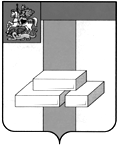 СОВЕТ ДЕПУТАТОВГОРОДСКОГО ОКРУГА ДОМОДЕДОВО МОСКОВСКОЙ ОБЛАСТИРЕШЕНИЕот 19.04.2022 № 1-4/1216Об утверждении Порядка определения случаев установления в 2022 году льготнойарендной платы по договорам аренды земельных участков, находящихся всобственности городского округа ДомодедовоМосковской области, в целях обеспеченияимпортозамещения для преодолениянегативных последствий введенияограничительных мер со стороны иностранныхгосударств и международных организаций        Руководствуясь Федеральным законом от 06.10.2003 №131-ФЗ «Об общих принципах организации местного самоуправления в Российской Федерации», Федеральным законом от 14.03.2022 N 58-ФЗ «О внесении изменений в отдельные законодательные акты Российской Федерации»,СОВЕТ ДЕПУТАТОВ ГОРОДСКОГО ОКРУГА РЕШИЛ:        1. Утвердить Порядок определения случаев установления в 2022 году льготной арендной платы по договорам аренды земельных участков, находящихся в собственности городского округа Домодедово Московской области, в целях обеспечения импортозамещения для преодоления негативных последствий введения ограничительных мер со стороны иностранных государств и международных организаций (прилагается).        2. Опубликовать настоящее решение в установленном порядке.        3. Контроль за исполнением настоящего решения возложить на постоянную комиссию по бюджету, налогам и финансам (Шалаев В.А.).Председатель Совета депутатов 	Глава городского округа	  городского округа                       Л.П. Ковалевский 	                 М.А. Ежокин